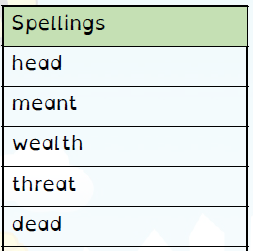 Spelling Test: Year 3 Given: 03.03.2020Test: 10.03.2020SpellingsbasicallyfranticallydramaticallyhistoricallynationallyemotionallyaccidentallyautomaticallytraditionallyspecificallySpellingsmusician magicianelectricianpoliticianmathematiciantechnicianopticianbeauticianphysiciandietician